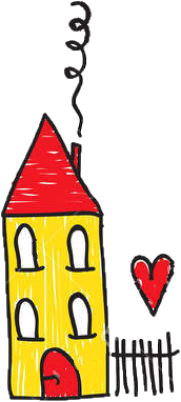 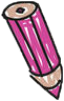 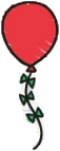 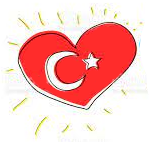 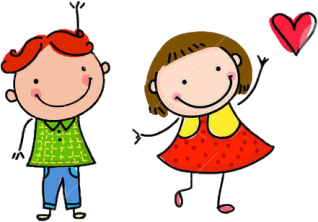 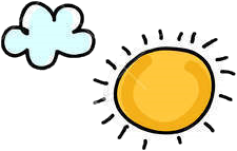 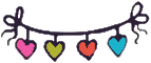 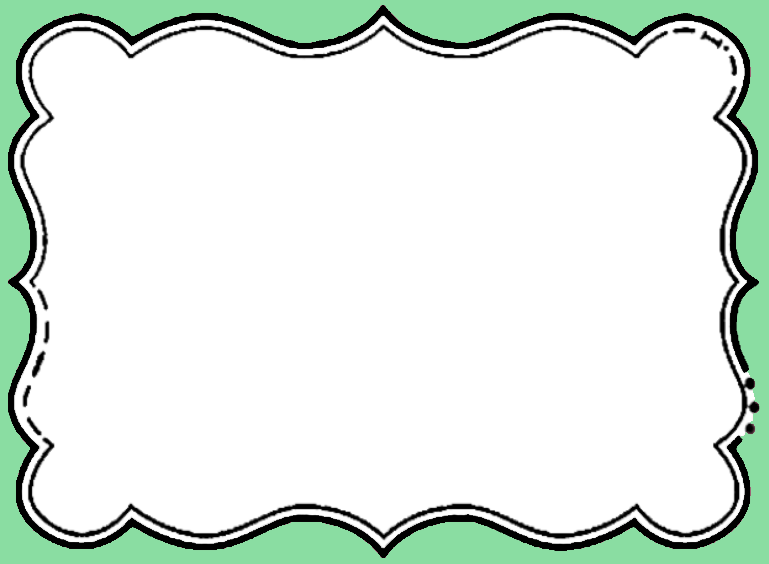 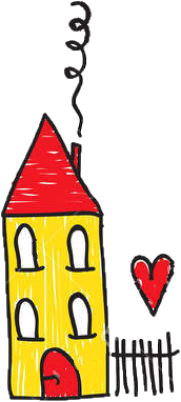 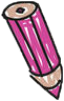 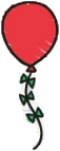 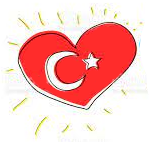 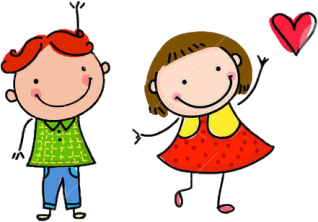 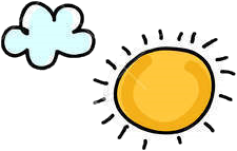 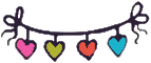 PAZARTESİSALIÇARŞAMBAPERŞEMBECUMA 2Bizim Günümüz3Masmavi Bir Gün   4Hayvanlar Benim Dostum5Beni Tanımak İster misiniz?6 Cinsiyetim9 Bir Zamanlar Bebekken…10Canım Ailem		11Arkadaş Olalım mı?12Misafirim Hoş geldin13Dünya Afet Riskini Azaltma Günü16Tehlikeler Uzak Dursun17Sarı Sapsarı18Vücudum19Bedenim Özeldir  20Zorbalar Giremez!23 Meslekler24 Çarşı Kuruyoruz  25 Canımız Atatürk26 Kurtuluş27 Bayram Geliyor30Kendi Kendime Yeterim  31 Neler Öğrendik?